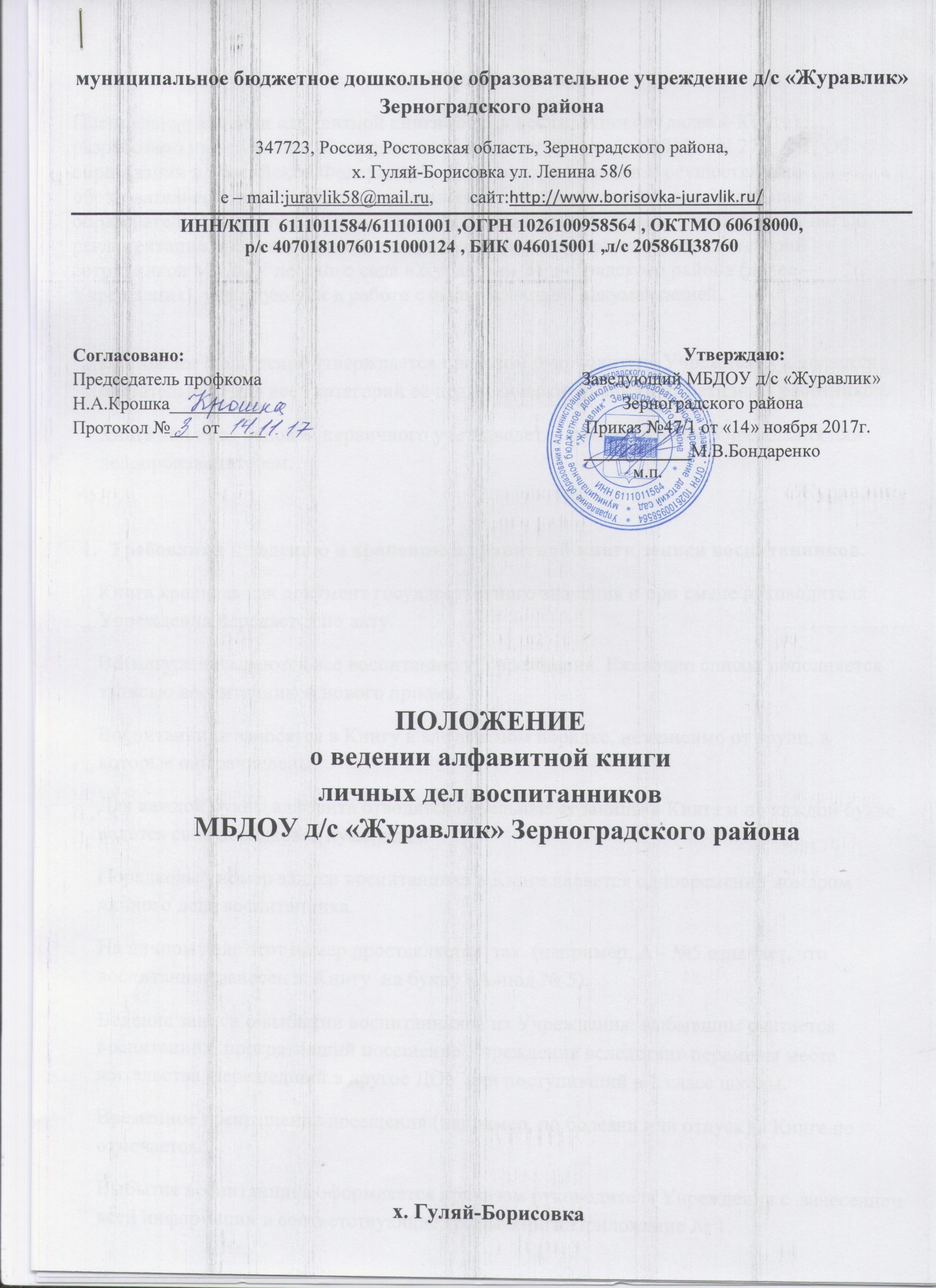 Общие положения.        Положение о ведении алфавитной книги записи воспитанников (далее – Книга)разработано на основании Закона об образовании, Порядка организации и осуществления образовательной деятельности по основным общеобразовательным программам – образовательным программам дошкольного образования,  устава Учреждения с целью регламентации работы с Книгой  и определяет порядок действий всех категорий сотрудников МБДОУ детского сада «Журавлик» Зерноградского района (далее – Учреждения), участвующих в работе с вышеназванной документацией. Настоящее Положение утверждается приказом руководителя Учреждения и является обязательным для всех категорий её педагогических и административных работников. Книга является основой первичного учета, ведется руководителем Учреждения или делопроизводителем.Требования к ведению и хранению алфавитной книги записи воспитанников.         Книга хранится как документ государственного значения и при смене руководителя Учреждения передается по акту.          В Книгу записываются все воспитанники Учреждения. Ежегодно список пополняется записью воспитанников нового приема.          Воспитанники заносятся в Книгу в алфавитном порядке, независимо от групп, в которые они зачислены.          Для каждой буквы алфавита отводятся отдельные страницы в Книге и по каждой букве ведется своя порядковая нумерация.          Порядковый номер записи воспитанника в Книге является одновременно номером личного дела воспитанника.           На личном деле этот номер проставляется  так  (например, А - №5 означает, что воспитанник занесен в  Книгу  на букву «А» под № 5).           Ведение записи о выбытии воспитанников из Учреждения: выбывшим считается воспитанник, прекративший посещение Учреждения вследствие перемены места жительства, перешедший в другое ДОУ или поступивший в 1 класс школы.          Временное прекращение посещения (например, по болезни или отпуск) в Книге не отмечается.           Выбытие воспитанника оформляется приказом руководителя Учреждения с  занесением всей информации в соответствующие графы Книги. Приложение № 1.           Если ранее выбывший из Учреждения воспитанник, уход которого оформлен приказом, снова возвратился, то его надо записать как вновь поступившего.            При полном использовании всех страниц Книги продолжение записей производится в новой Книге в порядке последующих номеров по каждой букве.            Все записи в Книге должны вестись четко, аккуратно, шариковой ручкой, без сокращений (аббревиатура не допускается).            Исправления в Книге скрепляются подписью руководителя и печатью Учреждения.            Книга постранично пронумеровывается, прошнуровывается и скрепляется подписью руководителя и печатью Учреждения.            Книга хранится в кабинете руководителя Учреждения.             Контроль за ведением алфавитной книги записи воспитанников.            Контроль за ведением Книги осуществляется не менее 2-х раз в год руководителем Учреждения.            По результатам проверки руководителем составляется справка.            По итогам контроля руководитель Учреждения вправе применять к ответственному за ведение Книги лицу меры поощрения и взыскания.Приложение № 1Муниципальное бюджетное дошкольное образовательное учреждение д/с «Журавлик»Зерноградского районаАЛФАВИТНАЯ КНИГА                                                                        ЗАПИСИ ВОСПИТАННИКОВ                                                                                       Книга начата: «_____»____________ 20___г.                                                                                                   Книга окончена:«_____»____________ 20___г.№ п/пНомер личного делаФ.И.О. ребенкаДата рожденияДата поступления в МБДОУВ какую группу поступилДомашний адрес воспитанникаДата выбытияИз какой группыДата и номер приказа об отчисленииКуда выбыл(обл., район, ДОУ)Причины выбытия(смена места жительства, в др. ДОУ, в школуОтметка о выдаче мед. карты ребенка(школьника)